ANEXO FORMULÁRIO DE COMENTÁRIOS E SUGESTÕESCONSULTA PÚBLICA N° 7/2021 - de 21/5/2021 a 6/7/2021NOME:___________________________________________________Este formulário deverá ser encaminhado à ANP para o endereço eletrônico: regulacao_sdl@anp.gov.br  (  ) agente econômico   (  ) consumidor ou usuário  (  ) agente econômico   (  ) consumidor ou usuário  (  ) representante órgão de classe ou associação  (  ) representante de instituição governamental  (  ) representante de órgãos de defesa do consumidor  (  ) representante órgão de classe ou associação  (  ) representante de instituição governamental  (  ) representante de órgãos de defesa do consumidorConsulta Pública sobre minuta de resolução que altera o marco regulatório da atividade de revenda varejista de combustíveis, com impactos sobre a atividade de transportador revendedor retalhista – TRR e distribuidor de combustíveis líquidos..Consulta Pública sobre minuta de resolução que altera o marco regulatório da atividade de revenda varejista de combustíveis, com impactos sobre a atividade de transportador revendedor retalhista – TRR e distribuidor de combustíveis líquidos..Consulta Pública sobre minuta de resolução que altera o marco regulatório da atividade de revenda varejista de combustíveis, com impactos sobre a atividade de transportador revendedor retalhista – TRR e distribuidor de combustíveis líquidos..Consulta Pública sobre minuta de resolução que altera o marco regulatório da atividade de revenda varejista de combustíveis, com impactos sobre a atividade de transportador revendedor retalhista – TRR e distribuidor de combustíveis líquidos..ARTIGO DA MINUTAPROPOSTA DE ALTERAÇÃOPROPOSTA DE ALTERAÇÃOJUSTIFICATIVA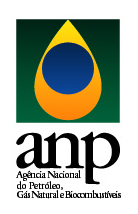 